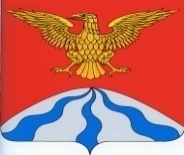 АДМИНИСТРАЦИЯ  МУНИЦИПАЛЬНОГО  ОБРАЗОВАНИЯ«ХОЛМ-ЖИРКОВСКИЙ   РАЙОН»  СМОЛЕНСКОЙ   ОБЛАСТИР А С П О Р Я Ж Е Н И Еот   14.11.2023  №  344-рВ соответствии с Федеральным законом от 27.07.2010 № 210-ФЗ «Об организации предоставления государственных и муниципальных услуг»:1. Назначить ответственными за качество предоставления массовых социально значимых услуг в электронном формате сотрудников Администрации муниципального образования «Холм-Жирковский район» Смоленской области согласно приложению.2. Настоящее распоряжение вступает в силу после дня подписания.И.п. Главы муниципального образования«Холм-Жирковский район»Смоленской области                                                                    А.А. ЧевплянскийПриложениек распоряжению Администрациимуниципального образования«Холм-Жирковский район»Смоленской областиот 14.11.2023 № 344-рСписок ответственных за качество предоставления массовых социально значимых услуг в электронном форматев Администрации муниципального образования «Холм-Жирковский район» Смоленской областиО назначении ответственных за качество предоставления массовых социально значимых услуг в электронном формате в Администрации муниципального образования «Холм-Жирковский район» Смоленской области№ п/пНаименование массовой социально значимой услугиФИОДолжностьВыдача разрешения на ввод объекта в эксплуатациюЧевплянский Александр АнатольевичЗаместитель Главы муниципального образования – главный архитектор Администрации муниципального образования «Холм-Жирковский район» Смоленской областиВыдача разрешения на строительство объекта капитального строительства (в том числе внесение изменений в разрешение на строительство объекта капитального строительства и внесение изменений в разрешение на строительство объекта капитального строительства в связи с продлением срока действия такого разрешения)Чевплянский Александр АнатольевичЗаместитель Главы муниципального образования – главный архитектор Администрации муниципального образования «Холм-Жирковский район» Смоленской областиНаправление уведомления о соответствии построенных или реконструированных объектов индивидуального жилищного строительства или садового дома требованиям законодательства Российской Федерации о градостроительной деятельностиЧевплянский Александр АнатольевичЗаместитель Главы муниципального образования – главный архитектор Администрации муниципального образования «Холм-Жирковский район» Смоленской областиНаправление уведомления о соответствии указанных в уведомлении о планируемом строительстве параметров объекта индивидуального жилищного строительства или садового дома установленным параметрам и допустимости размещения объекта индивидуального жилищного строительства или садового дома на земельном участкеЧевплянский Александр АнатольевичЗаместитель Главы муниципального образования – главный архитектор Администрации муниципального образования «Холм-Жирковский район» Смоленской областиВыдача градостроительного плана земельного участкаЧевплянский Александр АнатольевичЗаместитель Главы муниципального образования – главный архитектор Администрации муниципального образования «Холм-Жирковский район» Смоленской областиСогласование проведения переустройства и (или) перепланировки помещения в многоквартирном домеЧевплянский Александр АнатольевичЗаместитель Главы муниципального образования – главный архитектор Администрации муниципального образования «Холм-Жирковский район» Смоленской областиНаправление уведомления о планируемом сносе объекта капитального строительства и уведомления о завершении сноса объекта капитального строительстваЧевплянский Александр АнатольевичЗаместитель Главы муниципального образования – главный архитектор Администрации муниципального образования «Холм-Жирковский район» Смоленской областиПеревод жилого помещения в нежилое помещение и нежилого помещения в жилое помещениеЧевплянский Александр АнатольевичЗаместитель Главы муниципального образования – главный архитектор Администрации муниципального образования «Холм-Жирковский район» Смоленской областиПредоставление разрешения на отклонение от предельных параметров разрешенного строительства, реконструкции объекта капитального строительстваЧевплянский Александр АнатольевичЗаместитель Главы муниципального образования – главный архитектор Администрации муниципального образования «Холм-Жирковский район» Смоленской областиВыдача разрешения на установку и эксплуатацию рекламных конструкций на соответствующей территории, аннулирование такого разрешенияЧевплянский Александр АнатольевичЗаместитель Главы муниципального образования – главный архитектор Администрации муниципального образования «Холм-Жирковский район» Смоленской областиВыдача акта освидетельствования проведения основных работ по строительству (реконструкции) объекта индивидуального жилищного строительства с привлечением средств материнского (семейного) капиталаЧевплянский Александр АнатольевичЗаместитель Главы муниципального образования – главный архитектор Администрации муниципального образования «Холм-Жирковский район» Смоленской областиОформление свидетельств об осуществлении перевозок по маршруту регулярных перевозок и карт маршрута регулярных перевозок, переоформление свидетельств об осуществлении перевозок по маршруту регулярных перевозок и карт маршрута регулярных перевозокЧевплянский Александр АнатольевичЗаместитель Главы муниципального образования – главный архитектор Администрации муниципального образования «Холм-Жирковский район» Смоленской областиПодготовка и утверждение документации по планировке территорииЧевплянский Александр АнатольевичЗаместитель Главы муниципального образования – главный архитектор Администрации муниципального образования «Холм-Жирковский район» Смоленской областиПредоставление разрешения на условно разрешенный вид использования земельного участка или объекта капитального строительстваЧевплянский Александр АнатольевичЗаместитель Главы муниципального образования – главный архитектор Администрации муниципального образования «Холм-Жирковский район» Смоленской областиПризнание садового дома жилым домом и жилого дома садовым домомЧевплянский Александр АнатольевичЗаместитель Главы муниципального образования – главный архитектор Администрации муниципального образования «Холм-Жирковский район» Смоленской областиВыдача разрешений на право вырубки зеленых насажденийЧевплянский Александр АнатольевичЗаместитель Главы муниципального образования – главный архитектор Администрации муниципального образования «Холм-Жирковский район» Смоленской областиПредоставление разрешения на осуществление земляных работЧевплянский Александр АнатольевичЗаместитель Главы муниципального образования – главный архитектор Администрации муниципального образования «Холм-Жирковский район» Смоленской областиУстановка информационной вывески, согласование дизайн-проекта размещения вывескиЧевплянский Александр АнатольевичЗаместитель Главы муниципального образования – главный архитектор Администрации муниципального образования «Холм-Жирковский район» Смоленской областиВыплата компенсации части родительской платы за присмотр и уход за детьми в государственных и муниципальных образовательных организациях, находящихся на территории соответствующего субъекта Российской ФедерацииМуравьева Татьяна ВладимировнаЗаместитель Главы муниципального образования – начальник отдела по образованию Администрации муниципального образования «Холм-Жирковский район» Смоленской областиОрганизация отдыха детей в каникулярное времяМуравьева Татьяна ВладимировнаЗаместитель Главы муниципального образования – начальник отдела по образованию Администрации муниципального образования «Холм-Жирковский район» Смоленской областиПрием заявлений о зачислении в государственные и муниципальные образовательные организации субъектов Российской Федерации, реализующие программы общего образованияМуравьева Татьяна ВладимировнаЗаместитель Главы муниципального образования – начальник отдела по образованию Администрации муниципального образования «Холм-Жирковский район» Смоленской областиУстановление опеки, попечительства (в том числе предварительные опека и попечительство), патроната, освобождение опекуна (попечителя) от исполнения им своих обязанностейМуравьева Татьяна ВладимировнаЗаместитель Главы муниципального образования – начальник отдела по образованию Администрации муниципального образования «Холм-Жирковский район» Смоленской областиНазначение ежемесячной выплаты на содержание ребенка в семье опекуна (попечителя) и приемной семьеМуравьева Татьяна ВладимировнаЗаместитель Главы муниципального образования – начальник отдела по образованию Администрации муниципального образования «Холм-Жирковский район» Смоленской областиПостановка на учет и направление детей в образовательные учреждения, реализующие образовательные программы дошкольного образованияМуравьева Татьяна ВладимировнаЗаместитель Главы муниципального образования – начальник отдела по образованию Администрации муниципального образования «Холм-Жирковский район» Смоленской областиПерераспределение земель и (или) земельных участков, находящихся в государственной или муниципальной собственности, и земельных участков, находящихся в частной собственностиВолошенко Наталья ВладимировнаГлавный специалист отдела по экономике, имущественным и земельным отношениям Администрации муниципального образования «Холм-Жирковский район» Смоленской областиУтверждение схемы расположения земельного участка или земельных участков на кадастровом плане территорииВолошенко Наталья ВладимировнаГлавный специалист отдела по экономике, имущественным и земельным отношениям Администрации муниципального образования «Холм-Жирковский район» Смоленской областиПредоставление земельного участка, находящегося в муниципальной собственности, или государственная собственность на который не разграничена, на торгахВолошенко Наталья ВладимировнаГлавный специалист отдела по экономике, имущественным и земельным отношениям Администрации муниципального образования «Холм-Жирковский район» Смоленской областиВыдача разрешения на использование земель или земельного участка, которые находятся в государственной или муниципальной собственности, без предоставления земельных участков и установления сервитута, публичного сервитутаВолошенко Наталья ВладимировнаГлавный специалист отдела по экономике, имущественным и земельным отношениям Администрации муниципального образования «Холм-Жирковский район» Смоленской областиОтнесение земель или земельных участков в составе таких земель к определенной категории земель или перевод земель или земельных участков в составе таких земель из одной категории в другую категориюВолошенко Наталья ВладимировнаГлавный специалист отдела по экономике, имущественным и земельным отношениям Администрации муниципального образования «Холм-Жирковский район» Смоленской областиУстановление сервитута (публичного сервитута) в отношении земельного участка, находящегося в государственной или муниципальной собственностиВолошенко Наталья ВладимировнаГлавный специалист отдела по экономике, имущественным и земельным отношениям Администрации муниципального образования «Холм-Жирковский район» Смоленской областиПостановка граждан на учет в качестве лиц, имеющих право на предоставление земельных участков в собственность бесплатноВолошенко Наталья ВладимировнаГлавный специалист отдела по экономике, имущественным и земельным отношениям Администрации муниципального образования «Холм-Жирковский район» Смоленской областиПредварительное согласование предоставления земельного участкаВолошенко Наталья ВладимировнаГлавный специалист отдела по экономике, имущественным и земельным отношениям Администрации муниципального образования «Холм-Жирковский район» Смоленской областиПредоставление в собственность, аренду, постоянное (бессрочное) пользование, безвозмездное пользование земельного участка, находящегося в государственной или муниципальной собственности, без проведения торговВолошенко Наталья ВладимировнаГлавный специалист отдела по экономике, имущественным и земельным отношениям Администрации муниципального образования «Холм-Жирковский район» Смоленской областиПредоставление земельного участка, находящегося в государственной или муниципальной собственности, гражданину или юридическому лицу в собственность бесплатноВолошенко Наталья ВладимировнаГлавный специалист отдела по экономике, имущественным и земельным отношениям Администрации муниципального образования «Холм-Жирковский район» Смоленской областиПредоставление информации об объектах учета, содержащейся в реестре имущества субъекта Российской Федерации, об объектах учёта из реестра муниципального имуществаНикифорова Ирина НиколаевнаСпециалист I категории отдела по экономике, имущественным и земельным отношениям Администрации муниципального образования «Холм-Жирковский район» Смоленской областиПередача в собственность граждан занимаемых ими жилых помещений жилищного фонда (приватизация жилищного фонда)Никифорова Ирина НиколаевнаСпециалист I категории отдела по экономике, имущественным и земельным отношениям Администрации муниципального образования «Холм-Жирковский район» Смоленской областиПрисвоение адреса объекту адресации, изменение и аннулирование такого адресаВасилькова Ольга АнатольевнаВедущий специалист отдела по городскому хозяйству Администрации муниципального образования «Холм-Жирковский район» Смоленской областиПринятие на учет граждан в качестве нуждающихся в жилых помещенияхВасилькова Ольга АнатольевнаВедущий специалист отдела по городскому хозяйству Администрации муниципального образования «Холм-Жирковский район» Смоленской областиПредоставление жилого помещения по договору социального наймаВасилькова Ольга АнатольевнаВедущий специалист отдела по городскому хозяйству Администрации муниципального образования «Холм-Жирковский район» Смоленской областиОрганизация исполнения государственными архивами субъектов Российской Федерации запросов на получение архивных справок, архивных выписок и архивных копий, связанных с социальной защитой граждан, предусматривающей их пенсионное обеспечение, а также получение льгот и компенсаций в соответствии с законодательством Российской ФедерацииСаввакова Людмила АлександровнаНачальник архивного отдела Администрации муниципального образования «Холм-Жирковский район» Смоленской области